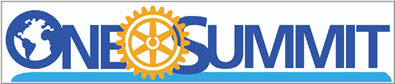 2017-18 One Rotary Summit (ORS)Document 4Promotional Information for District UseHere are some promotional announcements that you may want to use: We are excited to announce that our district will be presenting One Rotary Summits on ________ this Rotary year.  These summits emphasize the relationship among Membership, Public Image, and Humanitarian Service (the latter especially through The Rotary Foundation) and are a unique and effective way to help club members understand and become truly engaged in the opportunities offered by Rotary.  Please see the flyer attached to this email for more information.  [Note a flyer in a fillable pdf format is available as Document 5 in the ORS section of the Zones 28 and 29 Website.]Are you a person with leadership skills?  Do you share your ideas in your Rotary Club?  Are you a person of action?  Then you should come to your District's One Rotary Summit (ORS) on (insert date), (time), and (location).  You will learn how membership, public image, humanitarian service, and supporting your Rotary Foundation work together in Making a Difference in your local community.  You will meet fellow Rotarians who have similar interests in being a "Person of Action" -- which is an exciting phrase to use in sharing about your Rotary efforts.  You will take home ideas that have worked or will be worthy of trying in this and in in future years.  Don't miss this event.  There will be snacks and beverages to fuel you to be fired up!Contact (person name) (phone number or email address) to register you and fellow Club members for this session.Gain additional leadership skills.  Discover ideas to share with your Rotary Club.  Prepare to take action.  

What?    District ---- One Rotary Summit (ORS)When?Where?
Return to your club with tools and ways to implement the "People of Action" public image campaign and this year's theme, "Rotary: Making a Difference" while gaining a better understanding of how membership, public image, humanitarian service, and supporting your Rotary Foundation work together.

Snacks and beverages will be provided.  Click here to register (provide a link) now!